NEW SOUTH WALES AMATEUR PISTOL ASSOCIATION INC.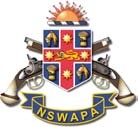 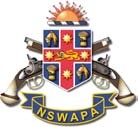 2020 STATE CHAMPIONSHIPSSERVICE PISTOL , SERVICE PISTOL UNRESTRICTED & 25YD SERVICE PISTOL                                        Saturday 19th and Sunday 20th September 2020Sanctioned Competition hosted by Gulgong Pistol ClubVenue:		Gulgong Pistol Club 2550 Castlereagh Hwy Gulgong NSW 2852Programme:	Saturday 19th September 2020	-      Service Pistol    start 9.00am 		Saturday 19th September 2020	-      25yd Service Pistol    start 9.00am		Sunday    20th  September 2020	-      Service Pistol Unrestricted     start 9.00amEntry Fee:	                    $15.00 per matchClosing Date: 	11th September 2020Conditions of Entry:	Entry will imply that the competitor is a financial member of NSW APA 		or Pistol Australia Inc. and will abide by the rules of the matches entered.		Entry will be accepted in order of receipt and competitors will be squadded		for range duties.Grading: 		As currently laid down by Pistol Australia Inc.Firearms Licence:	Grading card to be produced. Firearms Licence & Holster Proficiency card to be sighted Conditions of Entry: All competitors, visitors and volunteers will comply with the relevant COVID-19 Health requirements in force at the time. If you are feeling unwell, have any symptoms of COVID-19, or have been in contact with someone affected by COVID19, do not attend the range. The Gulgong Pistol Club reserves the right to insist that anyone with these symptoms leave the premises. No shooting mats will be supplied by Gulgong Pistol Club. Bring your own mat if you require one. No sharing of equipment.Catering:		Breakfast, Light Luncheons, Morning and Afternoon Teas, Hot and Cold DrinksAccommodation:	Camping on the range, showers, see Gulgong Tourist Information Centre for 		off range accommodation.Entries:		The Organising Secretary		Gulgong Pistol Club		C/- 114 Beryl Road		Gulgong NSW 2852Enquiries to:	Lindsay Jones  0427 253 318  or  Marnie Jones 0428 535 441		Email: 	landmjones@jonesgulgong.com.auNEW SOUTH WALES AMATEUR PISTOL ASSOCIATION INCORPORATED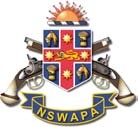                                      2020 STATE CHAMPIONSHIPSSERVICE PISTOL, SERVICE PISTOL UNRESTRICTED & 25YD SERVICE PISTOL                      Saturday 19th and Sunday 20th September 2020ENTRY FORM				                                        Entry Number ………………….Full Name: ………………………………………………………………………………………………………………………………………………………..Address:     …………………………………………………………………………………………………………………………………………….………...Club:           ……………………………………………………………Phone: ……………………………………………………………………………… Email:         ……………………………………………………………………………………………………………………………………………………….Firearms Licence: ……………………………………………………………………………Holster Proficiency Number: …………………………………………………………..Please place grade against matches entered:Service Pistol				Grade …………..		$ ………………………….Service Pistol Unrestricted			Grade …………..		$ ………………………….25yd Service Pistol 				Grade …………..		$ ………………………….Dinner Friday Night       ( $20.00 per person )				                    $ ………………………….Dinner Saturday Night  ( $25.00 per person )				                    $ ………………………….						                             Total  $ ………………………….Entry fees payable to Gulgong Pistol Club.  Competitors will be required to assist with rangeDuties. These will be advised on the squadding form.Banking Details:    Gulgong Pistol Club 	BSB:  032-653	Acct: 193-432	ENTRIES CLOSE  11TH September 2020I have read and will abide by the conditions of entry: ……………………………………………………..						     Signature